DIRTY LAUNDRY								Name _____________________________Directions:  For vocabulary review, choose ONE of this week’s vocabulary words and create an original t-shirt design.  1.  On the front of the t-shirt, write a sentence, leaving a blank where your vocabulary word would go.  (Your classmates will be guessing.)  2.  On the back of the t-shirt, draw a COLOR PICTURE that illustrates the sentence.  We will hang our dirty laundry in a gallery walk / review for the quiz at the end of class on Thursday.  3.  Write your intended answer on the back of the page.  (Mrs. Greenlaw will be selecting the best examples for our walk.)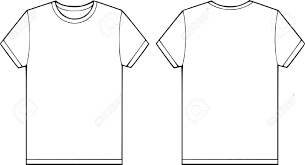 